Date: 7th March  2024	TO:	The Police and Crime Commissioner, Chief Constable and Members of the Joint Audit Committee (Ms K Curran, Mr D Macgregor, Mr Farhan Shakoor, Mr Brian Jones & Ms Julie James) Copy to:	Ms B Peatling, Chief Finance OfficerACPO and Senior Officers/Staff 		Representatives from TIAA and Audit WalesDear Sir/Madam,A meeting of the Joint Audit Committee will be held on Thursday 14th March  2024 at 10am via Microsoft Teams for the transaction of the business on the attached agenda. Members of the Press and Public may attend this meeting.  To participate through the medium of Welsh, Members of the Public are required to provide at least 7 days’ notice to guarantee such provision as notified on our website.  Should we receive late notification we will do our best to provide this service but cannot guarantee.Yours faithfully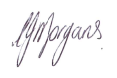 Mrs Carys F MorgansChief Executive Encl.A G  E  N  D  AApologies for absence Declarations of interestTo confirm the minutes of the meeting held on the 31st January 2024 Review of actions – 31st January 2024Joint Audit Committee Work Plan (Business Manager)Matters for ScrutinyTo receive an update from the Audit Governance Group meeting held on the 29th February 2024 (Head of Finance) To consider the actions of the Corporate Governance Group meeting held on the 6th March 2024 (Director of Finance)To consider the following reports of the internal auditors: (Internal Auditor)To consider the Summary Internal controls Assurance (SICA) Report 2023/24To consider the Annual Internal Audit Plan 2024-25To consider the collaborative review of Payroll, To consider the collaborative review of DebtorsTo consider the assurance review of Estates Management – Planned and Preventative MaintenanceTo consider the assurance review of Absence Management – Other Leave only To consider the assurance review of Performance Management To consider the assurance review of Community Engagement To receive the Audit Wales ISA 260 Report in relation to the accounts for 2022-23 (Audit Wales)To receive the draft 2022-23 Letters of RepresentationPolice and Crime CommissionerChief ConstableTo recommend approval of the Annual Statement of Accounts for 2022-23 (CFO & DOF) Group AccountsChief Constable AccountsTo recommend the approval of the Annual Governance Statement (Senior Manager – Governance & Change)To consider the Medium-Term Financial Plan, Reserves and Capital Strategy (Chief Finance Officer)To consider the Treasury Management Strategy (Chief Finance Officer)To consider the 2023/24 Statement of Accounts Timeline (Head of Finance)Break 10minsThe information contained in the report below has been subjected to the requirements of the Freedom of Information Act 2000, Data Protection Act 1998 and the Office of the Police and Crime Commissioner for Dyfed-Powys’ public interest test and is deemed to be exempt for publication under section 13 of Schedule 12A Local Government Act 1972.Force Review Update - (Senior Responsible Officer Force Review Team)To consider the Force Risk Register – (Senior Manage – Governance & Change)To consider the OPCC Corporate Risk Register – (Business Manager OPCC)To FollowUpdate on Information Management – (Information Manager)To consider the timelines for review of the Corporate Governance Framework – (Chief Executive Officer)Update on Fraud Activity (Business Manager)Members Updates – 15 minutesAny other businessDate of next meeting: 31st July 2024